           Miejsce realizacji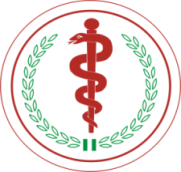  Oddział/Pracownia/Zakład4   Wojskowy  Szpital  Kliniczny z  Polikliniką   SPZOZ we Wrocławiu                                          50 – 981  Wrocław, ul. R . Weigla 5                         tel./ fax 261 660-……………..------------------------------------------------------------------------Nazwa FirmyPełny adres: kod pocztowy, ulica, numer lokalutel………………...fax………………..Proszę o przekazanie sprzętu medycznego nr umowy: ………pełny numer umowy……………….Wykonawca		                                                                               ………………………………………………Kierownik Pracowni/ Pielęgniarka koordynująca                                             ……………………………………………Wydział Zaopatrzenia Medycznego                                                                     ……………………………………………..                                                                                                           Data przekazania/odbioru sprzętu i podpis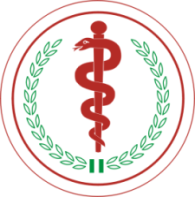 Miejsce realizacjiOddział/Pracownia/Zakład4   Wojskowy  Szpital  Kliniczny z  Polikliniką  SPZOZ we Wrocławiu                                           50 – 981  Wrocław, ul. R . Weigla 5         tel./ fax 261 660-……………..------------------------------------------------------------------------Nazwa FirmyPełny adres: kod pocztowy, ulica, numer lokalutel………………...  / fax………………..Uprzejmie informuję, że dnia…………..zostały zużycie:      -     Numer historii chorobyIlość i rodzajNumer seryjny zużytego  sprzętu…………………………………..Miejsce na fiszki (nalepki):Proszę o uzupełnienie stanu magazynowego oraz o wystawienie faktury VAT za w/w produkt/-ty……………………                                                                                                                      ………………………………………                                                              data			                                                                        podpis                                                            Miejsce realizacji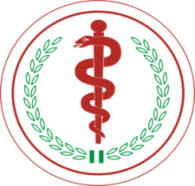 Oddział/Pracownia/Zakład4   Wojskowy  Szpital  Kliniczny z  Polikliniką   SPZOZ we Wrocławiu50 – 981  Wrocław, ul. R . Weigla 5tel./ fax 261 660-……………..------------------------------------------------------------------------Nazwa Firmy:       Pełny adres: kod pocztowy, ulica, numer lokalutel………………... / fax………………..Proszę o odbiór sprzętu medycznego nr umowy: ………pełny numer umowy……………….……………………………………………………….   Data odbioru sprzętuWykonawca	                                                                          ………………….…………………          podpisKierownik Pracowni/ Pielęgniarka koordynująca	       ……………………………………….podpisWydział Zaopatrzenia Medycznego                        	                    ……………………… ………………podpisdo umowy nr …………… z dnia ………………Miejscowość: Wrocław				data odbioru	…………….Zamawiający:4 Wojskowy Szpital Kliniczny z Polikliniką Samodzielny Publiczny Zakład Opieki Zdrowotnej we Wrocławiuul. R. Weigla 5 50-981 Wrocław w imieniu którego odbioru dokonują:Pracownik DAM:…………………………………………                     imię i nazwisko						Pracownik Pracowni:…………………………………………                     imię i nazwiskoWykonawca:………………………………………………………………………………………………………………………………………………………………………………………………w imieniu którego sprzęt przekazuje:…………………imię i nazwisko		Przedmiot protokołu …………………………………………………………… typ ……………………, rok produkcji …………, producent ……………:Odbiorca potwierdza otrzymanie wraz z dostarczonym sprzętem medycznym :instrukcji obsługi  i użytkowania w języku polskim w formie papierowej i elektronicznej wykazu autoryzowanych punktów serwisowych kopii Certyfikatu CE wydanego przez jednostkę notyfikacyjną (jeżeli dotyczy) wraz z tłumaczeniem w przypadku oryginału w jęz. obcym kopii Deklaracji Zgodności wystawioną przez producenta wraz z tłumaczeniem w przypadku oryginału w języku obcymkarty gwarancyjnejpaszportu technicznegoSzkolenie personelu medycznego w zakresie obsługi, konserwacji, mycia i dezynfekcji przedmiotu przekazania przeprowadzono w dniach:
…………………… w godz. ……………
…………………… w godz. ……………W szkoleniu tym wzięły udział następujące osoby:…………………………………………………………………………………………………………………………………………………………………………………………………………………………………………………………………………………………………………………………………………………………………………………………………………………………………………………………………………………………………………………………………………………………………………………………………………………………………………………………………………………………Certyfikaty szkolenia zostaną dosłane do 14 dni od daty podpisania protokołu.Niniejszym zgodnie stwierdzamy, ze sprzęt wymieniony w pkt. 2 niniejszego protokołu zostaje przyjęty do eksploatacji bez zastrzeżeń.Wykonawca:		Zamawiający:………..…………………………………… up. pracownik Działu Aparatury Medycznej………..………………..………………          up. pracownik Oddziału………..………………..………………up. pracownik Ośrodka Przetwarzania Informacji(jeżeli dotyczy)do umowy nr …………… z dnia ………………Miejscowość: Wrocław				data odbioru	…………….Zamawiający:4 Wojskowy Szpital Kliniczny z Polikliniką Samodzielny Publiczny Zakład Opieki Zdrowotnej we Wrocławiuul. R. Weigla 5, 50-981 Wrocław w imieniu którego przekazania dokonują:Pracownik DAM:…………………………………………                     imię i nazwisko						Pracownik Pracowni:…………………………………………                     imię i nazwiskoPracownik OPI:…………………………………………                     imię i nazwisko						Wykonawca:………………………………………………………………………………………………………………………………	………………………………………………………………………………………………………………………………w imieniu którego sprzęt odbiera:………………………………………imię i nazwisko	Przedmiot protokołu (dane identyfikacyjne urządzenia/pamięci) typ ……………………, rok produkcji …………, producent ……………:Opis procedury bezpowrotnego niszczenia DO – każdorazowo pod nadzorem OPI………………………………………………………………………………………………………………………………………………………………………………………………………………………………………………………………………………………………………………………………………………………………………………………………----------------------------------------------------------------------(data   i czytelny podpis osoby dokonującej kasowania DO)W przypadku braku możliwości realizacji pkt. 3 – przekazanie na własność dysków Zamawiającemu – zgodnie z zapisami § ….. pkt. ….. niniejszej umowyNiniejszym zgodnie stwierdzamy, ze sprzęt wymieniony w pkt. 2 niniejszego protokołu zostaje przekazany bez zastrzeżeń, (wpisać uwagi lub zastrzeżenia)……………………………………………………………………………………………………………………………………………………………………………………………………………………………………………………………………………………………….Wykonawca:	                     	Zamawiający:………..…………………………                    up. pracownik Działu Aparatury Medycznej………………………………………up. pracownik Ośrodka Przetwarzania Informacji (jeżeli dotyczy)………..…………………………up. pracownik Oddziału/Zakładu/PracowniWykonawca przedstawia na piśmie harmonogram realizacji umowy (harmonogram dostawy Wykonawca ma obowiązek przedstawić Zamawiającemu w terminie 3 dni roboczych od daty zawarcia umowy), który powinien obejmować następujące etapy:A Akceptacja harmonogramuHarmonogram dostawy należy uzgodnić z upoważnionym pracownikiem Pracowni Elektrofizjologii Inwazyjnej oraz z upoważnionym pracownikiem  Działu Aparatury Medycznej;Wykonawca dostarczy imienną listę osób, które będą wykonywały prace w ramach niniejszej umowy. Lista zawiera: imię, nazwisko, nr dowodu tożsamości, nazwę firmy.Dostarczenie sprzętu Wykonawca w uzgodnionym terminie dostarcza zamówiony sprzęt własnym staraniem;Zamawiający potwierdza odbiór ilościowy sprzętu i oprogramowania od Wykonawcy. Formalne przekazanie sprzętu pod opiekę Zamawiającego, dokonuje upoważniony przedstawiciel Wykonawcy, wymieniony w pkt. A.c), po sprawdzeniu ilościowym sprzętu lub zaplombowanych opakowań.Uruchomienie sprzętu Zamawiający wskazuje przyłącze zasilania 230V.Wykonawca rozpakowuje sprzęt i instaluje w miejscu wskazanym przez Zamawiającego. Wykonawca dostarcza pozostałe kable połączeniowe i zasilające dla urządzeń. Wykonawca konfiguruje wszystkie parametry sprzętu/aparatury medycznej, stacji roboczych, drukarek, serwerów druku, serwerów RS232 i oprogramowania sterującego zgodnie z wymaganiami Zamawiającego i zasadami pracy.Wykonawca przygotowuje sprzęt/aparaturę medyczną zarówno do pracy w trybie autonomicznym jak i w trybie integracji z systemem informatycznym o nazwie ………..w zakresie pełnej funkcjonalności. Szkolenie personelu ZamawiającegoWykonawca przeprowadza szkolenie dla pracowników komórki zamawiającej oraz OPI 4WSKzP, w zakresie obsługi sprzętu/aparatury medycznej oraz w zakresie nadawania uprawnień.Wykonawca przekazuje Zamawiającemu wszystkie dokumenty wymienione w SWZ Przekazanie sprzętu i oprogramowania do eksploatacjiWykonawca zgłasza Zamawiającemu gotowość do przekazania sprzętu i oprogramowania.Zamawiający dokonuje odbioru na podstawie protokołu instalacji i przekazania stanowiącego załącznik nr 3d  do SWZ.Wykonawca odpowiada przed Zamawiającym za całość realizowanej umowy, w tym za prace zlecone podwykonawcom.Zamawiający nie dokonuje odbioru prac od podwykonawców, tylko bezpośrednio od Wykonawcy.Wykonawca będzie realizował przedmiot umowy zgodnie z zaleceniami producenta sprzętu/aparatury medycznej, producenta oprogramowania oraz zgodnie z obowiązującymi przepisami.Wykonawca dostarczy wszystkie licencje niezbędne do pracy dostarczonego sprzętu.  Wykonawca będzie wykonywał prace u Zamawiającego prowadzącego nieprzerwanie działalność leczniczą.Wykonawca usunie wszystkie szkody powstałe w wyniku jego działalności.uprawnionych do realizacji zadań wynikających z umowy nr ………………., spełniających wymogininiejszej umowy…………..…dnia……………                                    ..................................................................podpis i  pieczęć  osób wskazanych w dokumencieuprawniającym do występowania w obrocie prawnymlub posiadających pełnomocnictwo…………………………………..(nazwa i adres wykonawcy)Załącznik nr 3a do SWZdotyczy: przetargu nieograniczonego na dostawę specjalistycznych materiałów medycznych wraz z najmem systemu do mappingu trójwymiarowego i najmem 10 szt. programatorów dla Pracowni Elektrofizjologii, znak sprawy: 4 WSzKzP.SZP.2612.22.2022dotyczy: przetargu nieograniczonego na dostawę specjalistycznych materiałów medycznych wraz z najmem systemu do mappingu trójwymiarowego i najmem 10 szt. programatorów dla Pracowni Elektrofizjologii, znak sprawy: 4 WSzKzP.SZP.2612.22.2022dotyczy: przetargu nieograniczonego na dostawę specjalistycznych materiałów medycznych wraz z najmem systemu do mappingu trójwymiarowego i najmem 10 szt. programatorów dla Pracowni Elektrofizjologii, znak sprawy: 4 WSzKzP.SZP.2612.22.2022DOTYCZY (PRZEKAZANIA) - PROTOKÓŁ PRZEKAZANIA TOWARU / SPRZĘTU MEDYCZNEGODOTYCZY (PRZEKAZANIA) - PROTOKÓŁ PRZEKAZANIA TOWARU / SPRZĘTU MEDYCZNEGODOTYCZY (PRZEKAZANIA) - PROTOKÓŁ PRZEKAZANIA TOWARU / SPRZĘTU MEDYCZNEGOPAKIET NR …………………….Pełna nazwa sprzętu medycznegoPAKIET NR …………………….Pełna nazwa sprzętu medycznegoPAKIET NR …………………….Pełna nazwa sprzętu medycznegoPAKIET NR …………………….Pełna nazwa sprzętu medycznegoPAKIET NR …………………….Pełna nazwa sprzętu medycznegoPAKIET NR …………………….Pełna nazwa sprzętu medycznegoPAKIET NR …………………….Pełna nazwa sprzętu medycznegoPAKIET NR …………………….Pełna nazwa sprzętu medycznegoPAKIET NR …………………….Pełna nazwa sprzętu medycznegolp.Przedmiot umowyJednostka miaryCena jednostkowa nettoCena jednostkowa bruttoIlość sztuk przyjęta  do Oddziału/ Pracowni zgodnie z zawartą umowąWartość nettoWartość bruttonazwa producenta, numer katalogowy1Pełna nazwa sprzętu medycznego zgodnie z zawartą umowąsztuka2Pełna nazwa sprzętu medycznego zgodnie z zawartą umowąsztuka3Pełna nazwa sprzętu medycznego zgodnie z zawartą umowąsztuka4Pełna nazwa sprzętu medycznego zgodnie z zawartą umowąsztuka(…)(…)(…)(…)(…)(…)(…)(…)(…)RAZEM PAKIET ……….RAZEM PAKIET ……….RAZEM PAKIET ……….RAZEM PAKIET ……….RAZEM PAKIET ……….RAZEM PAKIET ……….…………………………………..(nazwa i adres wykonawcy)Załącznik nr 3b do SWZdotyczy: przetargu nieograniczonego na dostawę specjalistycznych materiałów medycznych wraz z najmem systemu do mappingu trójwymiarowego i najmem 10 szt. programatorów dla Pracowni Elektrofizjologii, znak sprawy: 4 WSzKzP.SZP.2612.22.2022dotyczy: przetargu nieograniczonego na dostawę specjalistycznych materiałów medycznych wraz z najmem systemu do mappingu trójwymiarowego i najmem 10 szt. programatorów dla Pracowni Elektrofizjologii, znak sprawy: 4 WSzKzP.SZP.2612.22.2022dotyczy: przetargu nieograniczonego na dostawę specjalistycznych materiałów medycznych wraz z najmem systemu do mappingu trójwymiarowego i najmem 10 szt. programatorów dla Pracowni Elektrofizjologii, znak sprawy: 4 WSzKzP.SZP.2612.22.2022DOTYCZY (ZUŻYCIA) - PROTOKÓŁ ZUŻYCIA JEDNORAZOWEGO SPRZĘTU DO ZABIEGUDOTYCZY (ZUŻYCIA) - PROTOKÓŁ ZUŻYCIA JEDNORAZOWEGO SPRZĘTU DO ZABIEGUDOTYCZY (ZUŻYCIA) - PROTOKÓŁ ZUŻYCIA JEDNORAZOWEGO SPRZĘTU DO ZABIEGU…………………………………..(nazwa i adres wykonawcy)Załącznik nr 3c do SWZdotyczy: przetargu nieograniczonego na dostawę specjalistycznych materiałów medycznych wraz z najmem systemu do mappingu trójwymiarowego i najmem 10 szt. programatorów dla Pracowni Elektrofizjologii, znak sprawy: 4 WSzKzP.SZP.2612.22.2022dotyczy: przetargu nieograniczonego na dostawę specjalistycznych materiałów medycznych wraz z najmem systemu do mappingu trójwymiarowego i najmem 10 szt. programatorów dla Pracowni Elektrofizjologii, znak sprawy: 4 WSzKzP.SZP.2612.22.2022dotyczy: przetargu nieograniczonego na dostawę specjalistycznych materiałów medycznych wraz z najmem systemu do mappingu trójwymiarowego i najmem 10 szt. programatorów dla Pracowni Elektrofizjologii, znak sprawy: 4 WSzKzP.SZP.2612.22.2022DOTYCZY (ODBIORU) - PROTOKÓŁ ODBIORU TOWARU / SPRZĘTU MEDYCZNEGO DOTYCZY (ODBIORU) - PROTOKÓŁ ODBIORU TOWARU / SPRZĘTU MEDYCZNEGO DOTYCZY (ODBIORU) - PROTOKÓŁ ODBIORU TOWARU / SPRZĘTU MEDYCZNEGO PAKIET NR …………………….Pełna nazwa sprzętu medycznegoPAKIET NR …………………….Pełna nazwa sprzętu medycznegoPAKIET NR …………………….Pełna nazwa sprzętu medycznegoPAKIET NR …………………….Pełna nazwa sprzętu medycznegoPAKIET NR …………………….Pełna nazwa sprzętu medycznegoPAKIET NR …………………….Pełna nazwa sprzętu medycznegoPAKIET NR …………………….Pełna nazwa sprzętu medycznegoPAKIET NR …………………….Pełna nazwa sprzętu medycznegoPAKIET NR …………………….Pełna nazwa sprzętu medycznegolp.Przedmiot umowyJednostka miaryCena jednostkowa nettoCena jednostkowa bruttoIlość sztuk przyjęta  do Oddziału/ Pracowni zgodnie z zawartą umowąWartość nettoWartość bruttonazwa producenta, numer katalogowy1Pełna nazwa sprzętu medycznego zgodnie z zawartą umowąsztuka2Pełna nazwa sprzętu medycznego zgodnie z zawartą umowąsztuka3Pełna nazwa sprzętu medycznego zgodnie z zawartą umowąsztuka(…)(…)(…)(…)(…)(…)(…)(…)(…)RAZEM PAKIET ……….RAZEM PAKIET ……….RAZEM PAKIET ……….RAZEM PAKIET ……….RAZEM PAKIET ……….RAZEM PAKIET ……….…………………………………..(nazwa i adres wykonawcy)Załącznik nr 3d do SWZdotyczy: przetargu nieograniczonego na dostawę specjalistycznych materiałów medycznych wraz z najmem systemu do mappingu trójwymiarowego i najmem 10 szt. programatorów dla Pracowni Elektrofizjologii, znak sprawy: 4 WSzKzP.SZP.2612.22.2022dotyczy: przetargu nieograniczonego na dostawę specjalistycznych materiałów medycznych wraz z najmem systemu do mappingu trójwymiarowego i najmem 10 szt. programatorów dla Pracowni Elektrofizjologii, znak sprawy: 4 WSzKzP.SZP.2612.22.2022dotyczy: przetargu nieograniczonego na dostawę specjalistycznych materiałów medycznych wraz z najmem systemu do mappingu trójwymiarowego i najmem 10 szt. programatorów dla Pracowni Elektrofizjologii, znak sprawy: 4 WSzKzP.SZP.2612.22.2022DOTYCZY (NAJEM) - PROTOKÓŁ INSTALACJI I PRZEKAZANIA DOTYCZY (NAJEM) - PROTOKÓŁ INSTALACJI I PRZEKAZANIA DOTYCZY (NAJEM) - PROTOKÓŁ INSTALACJI I PRZEKAZANIA NAZWATypILOŚĆ SZTUKNumerseryjnykod DAM…………………………………..(nazwa i adres wykonawcy)Załącznik nr 3e do SWZdotyczy: przetargu nieograniczonego na dostawę specjalistycznych materiałów medycznych wraz z najmem systemu do mappingu trójwymiarowego i najmem 10 szt. programatorów dla Pracowni Elektrofizjologii, znak sprawy: 4 WSzKzP.SZP.2612.22.2022dotyczy: przetargu nieograniczonego na dostawę specjalistycznych materiałów medycznych wraz z najmem systemu do mappingu trójwymiarowego i najmem 10 szt. programatorów dla Pracowni Elektrofizjologii, znak sprawy: 4 WSzKzP.SZP.2612.22.2022dotyczy: przetargu nieograniczonego na dostawę specjalistycznych materiałów medycznych wraz z najmem systemu do mappingu trójwymiarowego i najmem 10 szt. programatorów dla Pracowni Elektrofizjologii, znak sprawy: 4 WSzKzP.SZP.2612.22.2022DOTYCZY (NAJEM)  - PROTOKÓŁ DEINSTALACJI i USUNIĘCIA DANYCH DOTYCZY (NAJEM)  - PROTOKÓŁ DEINSTALACJI i USUNIĘCIA DANYCH DOTYCZY (NAJEM)  - PROTOKÓŁ DEINSTALACJI i USUNIĘCIA DANYCH Nazwa sprzętuTypIlość sztukNumerseryjnykod DAMNazwa programu do kasowania DONAZWATypILOŚĆ SZTUKNumerseryjnykod DAM…………………………………..(nazwa i adres wykonawcy)Załącznik nr 3f do SWZdotyczy: przetargu nieograniczonego na dostawę specjalistycznych materiałów medycznych wraz z najmem systemu do mappingu trójwymiarowego i najmem 10 szt. programatorów dla Pracowni Elektrofizjologii, znak sprawy: 4 WSzKzP.SZP.2612.22.2022dotyczy: przetargu nieograniczonego na dostawę specjalistycznych materiałów medycznych wraz z najmem systemu do mappingu trójwymiarowego i najmem 10 szt. programatorów dla Pracowni Elektrofizjologii, znak sprawy: 4 WSzKzP.SZP.2612.22.2022dotyczy: przetargu nieograniczonego na dostawę specjalistycznych materiałów medycznych wraz z najmem systemu do mappingu trójwymiarowego i najmem 10 szt. programatorów dla Pracowni Elektrofizjologii, znak sprawy: 4 WSzKzP.SZP.2612.22.2022WYMAGANIA SZCZEGÓŁOWE DOTYCZĄCE PROCEDURY DOSTAWY I URUCHOMIENIA SPRZĘTU BĘDĄCEGO PRZEDMIOTEM UMOWYdotyczy: pakiet nr 1 poz. 4, pakiet nr 2 poz. 5, pakiet nr 5 poz. 9, pakiet nr 7 poz. 3, pakiet nr 8 poz. 4, pakiet nr 9 poz. 7, pakiet nr 15 poz. 25, pakiet nr 16 poz. 4 i pakiet nr 19 poz. 9WYMAGANIA SZCZEGÓŁOWE DOTYCZĄCE PROCEDURY DOSTAWY I URUCHOMIENIA SPRZĘTU BĘDĄCEGO PRZEDMIOTEM UMOWYdotyczy: pakiet nr 1 poz. 4, pakiet nr 2 poz. 5, pakiet nr 5 poz. 9, pakiet nr 7 poz. 3, pakiet nr 8 poz. 4, pakiet nr 9 poz. 7, pakiet nr 15 poz. 25, pakiet nr 16 poz. 4 i pakiet nr 19 poz. 9WYMAGANIA SZCZEGÓŁOWE DOTYCZĄCE PROCEDURY DOSTAWY I URUCHOMIENIA SPRZĘTU BĘDĄCEGO PRZEDMIOTEM UMOWYdotyczy: pakiet nr 1 poz. 4, pakiet nr 2 poz. 5, pakiet nr 5 poz. 9, pakiet nr 7 poz. 3, pakiet nr 8 poz. 4, pakiet nr 9 poz. 7, pakiet nr 15 poz. 25, pakiet nr 16 poz. 4 i pakiet nr 19 poz. 9…………………………………..(nazwa i adres wykonawcy)Załącznik nr 3g do SWZdotyczy: przetargu nieograniczonego na dostawę specjalistycznych materiałów medycznych wraz z najmem systemu do mappingu trójwymiarowego i najmem 10 szt. programatorów dla Pracowni Elektrofizjologii, znak sprawy: 4 WSzKzP.SZP.2612.22.2022dotyczy: przetargu nieograniczonego na dostawę specjalistycznych materiałów medycznych wraz z najmem systemu do mappingu trójwymiarowego i najmem 10 szt. programatorów dla Pracowni Elektrofizjologii, znak sprawy: 4 WSzKzP.SZP.2612.22.2022dotyczy: przetargu nieograniczonego na dostawę specjalistycznych materiałów medycznych wraz z najmem systemu do mappingu trójwymiarowego i najmem 10 szt. programatorów dla Pracowni Elektrofizjologii, znak sprawy: 4 WSzKzP.SZP.2612.22.2022LISTA PRACOWNIKÓW WYKONAWCY LISTA PRACOWNIKÓW WYKONAWCY LISTA PRACOWNIKÓW WYKONAWCY Lp.Imię i nazwiskoNr telefonuAdres e-mail